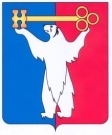 АДМИНИСТРАЦИЯ ГОРОДА НОРИЛЬСКАКРАСНОЯРСКОГО КРАЯРАСПОРЯЖЕНИЕ20.12.2022	                                         г. Норильск 		                            № 104-оргОб утверждении Плана мероприятий по улучшению условий и охраны труда и снижению уровней профессиональных рисков на 2023 год   В целях улучшения условий и охраны труда, снижения уровней профессиональных рисков в Администрации города Норильска, ее структурных подразделениях, руководствуясь ст. 214, 225 Трудового кодекса Российской Федерации, ст. 7, 8, 9 Закона Красноярского края от 29.06.1999 № 7-419 «Об охране труда в Красноярском крае», Утвердить План мероприятий по улучшению условий и охраны труда и снижению уровней профессиональных рисков на 2023 год (далее – План) (прилагается).Отделу охраны труда Администрации города Норильска, руководителям структурных подразделений Администрации города Норильска обеспечить надлежащее исполнение указанных в Плане мероприятий. Разместить настоящее распоряжение на официальном сайте муниципального образования город Норильск.Настоящее распоряжение вступает в силу с 01.01.2023. Глава города Норильска						                       Д.В. КарасевПлан мероприятий по улучшению условий и охраны труда и снижению уровней профессиональных рисков на 2023 годУТВЕРЖДЕНраспоряжением Администрации города Норильскаот 20.12.2022 № 104-орг№ п/пМероприятияОтветственные исполнителиСрок исполненияИсточникфинансированияОжидаемые результаты1234561.Организация и проведение обучения по охране труда работников Администрации города Норильска, ее структурных подразделений (далее – работники Администрация)отдел охраны труда Администрации города Норильска (далее –отдел охраны труда), руководители структурных подразделений Администрации города Норильска (далее – руководители структурных подразделений)в течение периода выполнения Плана мероприятийместный бюджетпредотвращение случаев производственного травматизма и профессиональных заболеваний, снижение их последствий, повышение квалификации, уровня профессиональной компетентности в области охраны труда работников Администрации 2.Осуществление контроля за соблюдением работниками Администрации требований охраны труда на рабочих местахотдел охраны трудав течение периода выполнения Плана мероприятийобеспечение соблюдения требований охраны труда3.Организация и проведение специальной оценки условий труда отдел охраны труда (в Администрации города Норильска как юридическом лице); руководители структурных подразделений, наделенных правами юридического лица, совместно с отделом охраны трудав течение периода выполнения Плана мероприятийместный бюджетоценка состояния условий и охраны труда; реализация мероприятий, направленных на улучшение условий труда работников Администрации4.Организация и проведение оценки профессиональных рисков в Администрации города Норильска отдел охраны трудав течение периода выполнения Плана мероприятийоценка уровней профессиональных рисков и разработка мер по управлению профессиональными рисками5.Обеспечение в установленном порядке работников Администрации, занятых на работах с вредными и (или) опасными условиями труда, а также на работах, выполняемых в особых температурных условиях или связанных с загрязнением, средствами индивидуальной защиты и смывающими средствами, прошедшими подтверждение соответствия в установленном законодательством РФ о техническом регулировании порядке, в соответствии с требованиями охраны труда и установленными нормами.Обеспечение хранения средств индивидуальной защиты (далее - СИЗ), а также ухода за ними (своевременная химчистка, стирка, дегазация, дезактивация, дезинфекция, обезвреживание, обеспыливание, сушка), проведение ремонта и замена СИЗУправление обеспечения деятельности Администрации города Норильска, руководители структурных подразделений, наделенных правами юридического лицав течение периода выполнения Плана мероприятийместный бюджетзащита работников от воздействия вредных производственных факторов, профилактика производственного травматизма и профессионально обусловленных заболеваний работников6.Организация и проведение расследования несчастных случаев, профессиональных заболеваний, рассмотрение причин и обстоятельств событий, приведших к возникновению микроповреждений (микротравм) в Администрации города Норильска отдел охраны труда совместно с руководителями структурных подразделенийв течение периода выполнения Плана мероприятийместный бюджетисполнение трудового законодательства, разработка мероприятий, направленных на снижение уровня производственного травматизма7.Организация проведения в установленном порядке обязательных предварительных и периодических медицинских осмотров (обследований)отдел охраны труда совместно с Управлением по персоналу, руководители структурных подразделений, наделенных правами юридического лицав течение периода выполнения Плана мероприятийместный бюджетсвоевременное выявление заболеваний, состояний, являющихся медицинскими противопоказаниями для продолжения работы в целях охраны здоровья населения,предупреждения возникновения и распространения заболеваний8.Проведение мониторинга изменений законодательства в области охраны труда, с целью приведения системы муниципальных правовых актов муниципального образования город Норильск в соответствие с действующим законодательствомотдел охраны трудав течение периода выполнения Плана мероприятийповышение уровня знаний по вопросам охраны труда 9.Информирование руководителей об изменениях действующих законов и иных нормативных правовых актов Российской Федерации об охране труда, законов и иных нормативных правовых актов Красноярского края, правовых актов органов местного самоуправления муниципального образования город Норильска; информирование и консультирование работников Администрации по вопросам охраны трудаотдел охраны трудав течение периода выполнения Плана мероприятийповышение уровня знаний по вопросам охраны труда 10.Реализация мероприятий, направленных на развитие физической культуры и спортаУправление по спорту Администрации города Норильскав течение периода выполнения Плана мероприятийместный бюджетповышение профессиональной работоспособности, укрепление здоровья работников Администрации